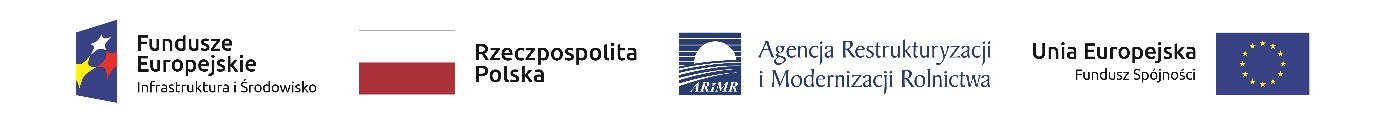 Klauzula informacyjna w zakresie przetwarzania danych osobowychW związku z treścią z art. 13 Rozporządzenia Parlamentu Europejskiego i Rady (UE) 2016/679 z dnia 27 kwietnia 2016 r. w sprawie ochrony osób fizycznych w związku z przetwarzaniem danych osobowych i w sprawie swobodnego przepływu takich danych oraz uchylenia dyrektywy 95/46/WE (ogólne rozporządzenie o ochronie danych) (Dz. U.UE.L 2016.119. z 04.05.2016 r., s. 1 oraz Dz. Urz. UE L 127 z 23.05.2018 r., s. 2.), dalej: „RODO” Zamawiający informuje, że:Administratorem Pani/Pana danych osobowych (dalej: Administrator) pozyskanych w związku z przeprowadzeniem postępowania ofertowego jest Agencja Restrukturyzacji i Modernizacji Rolnictwa z siedzibą w Warszawie, Al. Jana Pawła II, 00-175 Warszawa. Z Administratorem można kontaktować się poprzez e-mail: info@arimr.gov.pl lub pisemnie na adres korespondencyjny Centrali Agencji Restrukturyzacji i Modernizacji Rolnictwa: ul. Poleczki 33, 02-822 Warszawa.Administrator wyznaczył inspektora ochrony danych, z którym można kontaktować się w  sprawach dotyczących przetwarzania danych osobowych oraz korzystania z praw związanych z przetwarzaniem danych, poprzez adres e-mail: iod@arimr.gov.pl lub pisemnie na adres korespondencyjny Administratora, wskazanych w pkt 1.Dane osobowe pozyskane przez Administratora przetwarzane będą na podstawie art. 6 ust. 1 lit. b RODO w celu przeprowadzenia niniejszego zapytania ofertowego.Odbiorcami Pani/Pana danych osobowych mogą być:osoby lub podmioty, którym Administrator udzieli informacji publicznej zgodnie z ustawą z dnia 6 września 2001 r. o dostępie do informacji publicznej (Dz. U. z 2022 poz. 902),podmioty uprawnione do przetwarzania danych osobowych na podstawie przepisów powszechnie obowiązującego prawa ( w tym organy kontrolne)podmioty przetwarzające w imieniu Administratora na mocy zawartej umowy, m. in. dostawcy IT.Pani/Pana dane osobowe będą przechowywane przez okres niezbędny do przeprowadzenia niniejszego postępowania. Okres przechowywania danych może zostać każdorazowo przedłużony o okres przedawnienia roszczeń, jeżeli przetwarzanie danych będzie niezbędne do dochodzenia roszczeń lub do obrony przed takimi roszczeniami przez Administratora. Ponadto, okres przechowywania danych może zostać przedłużony na okres 5 lat, na potrzeby archiwizacji.Przysługuje Pani/Panu prawo do dostępu do Pani/Pana danych osobowych, ich sprostowania, prawo żądania ograniczenia przetwarzania Pani/Pana danych osobowych oraz prawo do przenoszenia Pani/Pana danych osobowych.W przypadku uznania, że przetwarzanie danych osobowych narusza przepisy RODO, przysługuje Pani/Panu prawo wniesienia skargi do Prezesa Urzędu Ochrony Danych Osobowych.Podanie przez Panią/Pana danych osobowych jest konieczne w celu określonym w pkt 3 powyżej, dla przeprowadzenia postępowania ofertowego, a konsekwencją niepodania Pani/Pana danych osobowych będzie brak możliwości wybrania Państwa oferty.Klauzula informacyjna w zakresie przetwarzania danych osobowychW związku z treścią z art. 13 Rozporządzenia Parlamentu Europejskiego i Rady (UE) 2016/679 z dnia 27 kwietnia 2016 r. w sprawie ochrony osób fizycznych w związku z przetwarzaniem danych osobowych i w sprawie swobodnego przepływu takich danych oraz uchylenia dyrektywy 95/46/WE (ogólne rozporządzenie o ochronie danych)  (Dz. U.UE.L 2016.119. z 04.05.2016 r., s. 1 oraz Dz. Urz. UE L 127 z 23.05.2018 r., s. 2.), dalej: „RODO” Zamawiający informuje, że:Administratorem Pani/Pana danych osobowych (dalej: Administrator) pozyskanych w związku z przeprowadzeniem postępowania ofertowego jest Agencja Restrukturyzacji i Modernizacji Rolnictwa z siedzibą w Warszawie, Al. Jana Pawła II, 00-175 Warszawa. Z Administratorem można kontaktować się poprzez e-mail: info@arimr.gov.pl lub pisemnie na adres korespondencyjny Centrali Agencji Restrukturyzacji i Modernizacji Rolnictwa: ul. Poleczki 33, 02-822 Warszawa.Administrator wyznaczył inspektora ochrony danych, z którym można kontaktować się w  sprawach dotyczących przetwarzania danych osobowych oraz korzystania z praw związanych z przetwarzaniem danych, poprzez adres e-mail: iod@arimr.gov.pl lub pisemnie na adres korespondencyjny Administratora, wskazanych w pkt 1.Dane osobowe pozyskane przez Administratora przetwarzane będą na podstawie art. 6 ust. 1 lit. c RODO w celu przeprowadzenia postępowania ofertowego.Odbiorcami Pani/Pana danych osobowych mogą być:1)	osoby lub podmioty, którym Administrator udzieli informacji publicznej zgodnie z ustawą z dnia 6 września 2001 r. o dostępie do informacji publicznej (Dz. U. z 2022 poz. 902),2)	podmioty uprawnione do przetwarzania danych osobowych na podstawie przepisów powszechnie obowiązującego prawa ( w tym organy kontrolne)3)	podmioty przetwarzające w imieniu Administratora na mocy zawartej umowy, m. in. dostawcy IT.Pani/Pana dane osobowe będą przechowywane przez okres niezbędny do przeprowadzenia niniejszego postępowania. Okres przechowywania danych może zostać każdorazowo przedłużony o okres przedawnienia roszczeń, jeżeli przetwarzanie danych będzie niezbędne do dochodzenia roszczeń lub do obrony przed takimi roszczeniami przez Administratora. Ponadto, okres przechowywania danych może zostać przedłużony na okres 5 lat, na potrzeby archiwizacji.Przysługuje Pani/Panu prawo do dostępu do Pani/Pana danych osobowych, ich sprostowania, prawo żądania ograniczenia przetwarzania Pani/Pana danych osobowych oraz prawo do przenoszenia Pani/Pana danych osobowych.W przypadku uznania, że przetwarzanie danych osobowych narusza przepisy RODO, przysługuje Pani/Panu prawo wniesienia skargi do Prezesa Urzędu Ochrony Danych Osobowych.Podanie przez Panią/Pana danych osobowych jest konieczne w celu określonym w pkt 3 powyżej, dla przeprowadzeniam postępowania ofertowego, a konsekwencją niepodania Pani/Pana danych osobowych będzie brak możliwości wyboru Państwa oferty.Klauzula informacyjna w zakresie przetwarzania danych osobowychW związku z treścią z art. 14 Rozporządzenia Parlamentu Europejskiego i Rady (UE) 2016/679 z dnia 27 kwietnia 2016 r. w sprawie ochrony osób fizycznych w związku z przetwarzaniem danych osobowych i w sprawie swobodnego przepływu takich danych oraz uchylenia dyrektywy 95/46/WE (ogólne rozporządzenie o ochronie danych) (Dz. U.UE.L 2016.119. z 04.05.2016 r., s. 1 oraz Dz. Urz. UE L 127 z 23.05.2018 r., s. 2.) dalej: „RODO” Zamawiający informuje, że:Administratorem Pani/Pana danych osobowych (dalej: Administrator) pozyskanych w związku z przeprowadzeniem postępowania ofertowego jest Agencja Restrukturyzacji i Modernizacji Rolnictwa z siedzibą w Warszawie, Al. Jana Pawła II, 00-175 Warszawa. Z Administratorem można kontaktować się poprzez e-mail: info@arimr.gov.pl lub pisemnie na adres korespondencyjny Centrali Agencji Restrukturyzacji i Modernizacji Rolnictwa: ul. Poleczki 33, 02-822 Warszawa.Administrator wyznaczył inspektora ochrony danych, z którym można kontaktować się w  sprawach dotyczących przetwarzania danych osobowych oraz korzystania z praw związanych z przetwarzaniem danych, poprzez adres e-mail: iod@arimr.gov.pl lub pisemnie na adres korespondencyjny Administratora, wskazanych w pkt 1.Dane osobowe pozyskane przez Administratora przetwarzane będą na podstawie art. 6 ust. 1 lit. c RODO w celu przeprowadzenia postępowania ofertowego.Administrator będzie przetwarzał następujące kategorie Pani/Pana danych: dane identyfikacyjne oraz dane kontaktowe.Odbiorcami Pani/Pana danych osobowych mogą być:1)	osoby lub podmioty, którym Administrator udzieli informacji publicznej zgodnie z ustawą z dnia 6 września 2001 r. o dostępie do informacji publicznej (Dz. U. z 2022 poz. 902),2)	podmioty uprawnione do przetwarzania danych osobowych na podstawie przepisów powszechnie obowiązującego prawa ( w tym organy kontrolne)3)	podmioty przetwarzające w imieniu Administratora na mocy zawartej umowy, m. in. dostawcy IT.Pani/Pana dane osobowe będą przechowywane przez okres niezbędny do przeprowadzenia postępowania ofertowego. Okres przechowywania danych może zostać każdorazowo przedłużony o okres przedawnienia roszczeń, jeżeli przetwarzanie danych będzie niezbędne do dochodzenia roszczeń lub do obrony przed takimi roszczeniami przez Administratora. Ponadto, okres przechowywania danych może zostać przedłużony na okres 5 lat, na potrzeby archiwizacji.Przysługuje Pani/Panu prawo do dostępu do Pani/Pana danych osobowych, ich sprostowania, prawo żądania ograniczenia przetwarzania Pani/Pana danych osobowych oraz prawo do przenoszenia Pani/Pana danych osobowych.W przypadku uznania, że przetwarzanie danych osobowych narusza przepisy RODO, przysługuje Pani/Panu prawo wniesienia skargi do Prezesa Urzędu Ochrony Danych Osobowych.Pani/Pana dane Administrator uzyskał od firmy […*].*należy wskazać żródło pozyskania danych [nazwę firmy, od której Administrator pozyskał dane]. Klauzula informacyjna w zakresie przetwarzania danych osobowychW związku z treścią z art. 14 Rozporządzenia Parlamentu Europejskiego i Rady (UE) 2016/679 z dnia 27 kwietnia 2016 r. w sprawie ochrony osób fizycznych w związku z przetwarzaniem danych osobowych i w sprawie swobodnego przepływu takich danych oraz uchylenia dyrektywy 95/46/WE (ogólne rozporządzenie o ochronie danych  (Dz. Urz. UE L 119 z 04.05.2016, str. 1, sprost. Dz. Urz. UE L 127 z 23.05.2018, str. 2 oraz sprost. Dz.Urz. UE L 74 z 4,03.2021 str. 35), dalej: „RODO” Zamawiający informuje, że:Administratorem Pani/Pana danych osobowych (dalej: Administrator) pozyskanych w związku z  przeprowadzeniem postępowania ofertowego jest Agencja Restrukturyzacji i Modernizacji Rolnictwa z siedzibą w Warszawie, Al. Jana Pawła II, 00-175 Warszawa. Z Administratorem można kontaktować się poprzez e-mail: info@arimr.gov.pl lub pisemnie na adres korespondencyjny Centrali Agencji Restrukturyzacji i Modernizacji Rolnictwa: ul. Poleczki 33, 02-822 Warszawa.Administrator wyznaczył inspektora ochrony danych, z którym można kontaktować się w  sprawach dotyczących przetwarzania danych osobowych oraz korzystania z praw związanych z przetwarzaniem danych, poprzez adres e-mail: iod@arimr.gov.pl lub pisemnie na adres korespondencyjny Administratora, wskazanych w pkt 1.Dane osobowe pozyskane przez Administratora przetwarzane będą na podstawie art. 6 ust. 1 lit. b i c RODO w celu przeprowadzenia postępowania ofertowego.Administrator będzie przetwarzał następujące kategorie Pani/Pana danych: dane identyfikacyjne oraz dane kontaktowe.Odbiorcami Pani/Pana danych osobowych mogą być:osoby lub podmioty, którym Administrator udzieli informacji publicznej zgodnie z ustawą z dnia 6 września 2001 r. o dostępie do informacji publicznej (Dz. U. z 2022 poz. 902),podmioty uprawnione do przetwarzania danych osobowych na podstawie przepisów powszechnie obowiązującego prawa ( w tym organy kontrolne),podmioty przetwarzające w imieniu Administratora na mocy zawartej umowy, m. in. dostawcy IT.Pani/Pana dane osobowe będą przechowywane przez okres niezbędny do przeprowadzenia postępowania ofertowego. Okres przechowywania danych będzie każdorazowo przedłużony o okres przedawnienia roszczeń, jeżeli przetwarzanie danych będzie niezbędne do dochodzenia roszczeń lub do obrony przed takimi roszczeniami przez Administratora. Ponadto, okres przechowywania danych zostanie przedłużony na okres 5 lat, na potrzeby archiwizacji.Przysługuje Pani/Panu prawo do dostępu do Pani/Pana danych osobowych, ich sprostowania, prawo żądania ograniczenia przetwarzania Pani/Pana danych osobowych oraz prawo do przenoszenia Pani/Pana danych osobowych.W przypadku uznania, że przetwarzanie danych osobowych narusza przepisy RODO, przysługuje Pani/Panu prawo wniesienia skargi do Prezesa Urzędu Ochrony Danych Osobowych.Pani/Pana dane Administrator uzyskał od firmy […*].*należy wskazać źródło pozyskania danych [nazwę firmy, od której Administrator uzyskał dane].